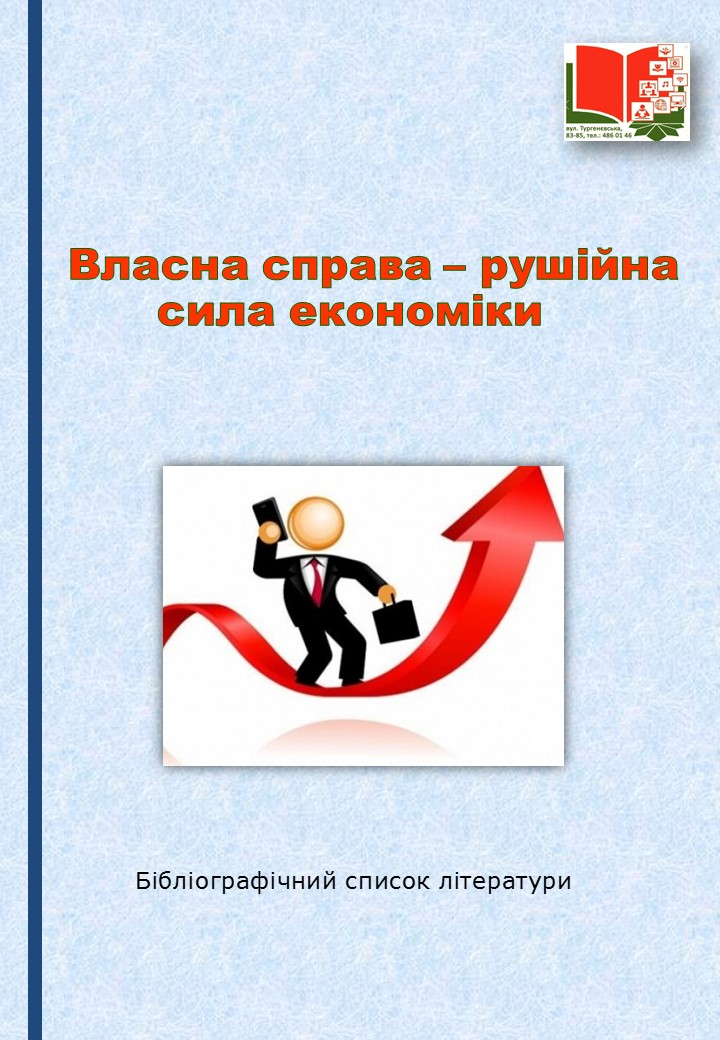 ДЕПАРТАМЕНТ КУЛЬТУРИ
ВИКОНАВЧОГО ОРГАНУ КИЇВСЬКОЇ МІСЬКОЇ РАДИ
(КИЇВСЬКОЇ МІСЬКОЇ ДЕРЖАВНОЇ АДМІНІСТРАЦІЇ)ПУБЛІЧНА БІБЛІОТЕКА імені ЛЕСІ УКРАЇНКИ ДЛЯ ДОРОСЛИХ м. КИЄВАВІДДІЛ ДОВІДКОВО-БІБЛІОГРАФІЧНОЇ ТА ІНФОРМАЦІЙНОЇ РОБОТИВласна справа – рушійна сила економікиБібліографічний список літературиКиїв, 2019Бібліографічний список літератури присвячений темі започаткування власної справи, що, як відомо, є запорукою успіху підприємницької діяльності, а також плануванню та розвитку бізнесу у перспективі. При складанні списку використано записи на книги та публікації  періодичних видань з електронних каталогів: Національної бібліотеки України імені В. І. Вернадського, Національної бібліотеки України імені Ярослава Мудрого, Національної історичної бібліотеки України, Публічної бібліотеки імені Лесі Українки для дорослих міста Києва.Матеріали списку будуть цікавими підприємцям-початківцям, студентам вищих навчальних закладів економічних спеціальностей, викладачам, науковцям, підприємцям, а також усім, хто цікавиться питаннями започаткування та розвитку власного бізнесу.	 © Публічна бібліотека імені Лесі Українки для дорослих м. Києва«Чітка мета – перший крок 
до будь-якого досягнення»  
У. Клемент Стоун ПередмоваВ умовах бурхливого розвитку ринкових відносин в країні сучасні питання власної справи завжди є актуальними. Багато людей хочуть розпочати свій власний бізнес, але не знають, з чого почати, яку сферу обрати. Протягом часу умови для започаткування малого бізнесу змінюються, що відкриває шлях одним особам і погіршує умови іншим. Адекватний і своєчасний аналіз відповідних умов часто стає запорукою успішного входження на ринок підприємницької діяльності.Перш ніж розпочати свій бізнес, необхідно провести значну підготовчу роботу, зокрема, аналітичну. Ви повинні чітко зрозуміти, навіщо вам потрібно відкривати свою справу і яку мету ви ставите. Усвідомлення цього буде мотивувати, дисциплінувати й направляти вас у потрібне русло. Власний бізнес має базуватись на чіткій і ясній бізнес-ідеї. Для цього необхідно скласти грамотний бізнес-план. На даному етапі  Ви повинні окреслити для себе коло можливих партнерів по бізнесу і визначитися з майбутньою формою власності.Найдоцільніше зареєструвати фізичну особу підприємця (ФОП). Це найбільш доступна форма ведення підприємницької діяльності, що пояснюється простотою її діяльності, веденням бухгалтерського та  податкового обліку та звітності.Одне з головних питань створення власної справи є бізнес-планування. Спланувати бізнес – означає оцінити можливості та необхідність створення власної справи, що вигідно як для особистої діяльності, так і для країни в цілому. Основою власного бізнесу є створення збалансованого і постійно оновлюваного бізнес-плану. Достовірне планування забезпечує надійність фінансування власної справи.Бізнес – це складний процес, що передбачає прийняття комплексу відповідних рішень і успішність його здійснення багато в чому залежить від володіння спеціальними знаннями: управлінськими, юридичними, фінансовими та іншими.Наведемо декілька визначень бізнес-плану :«Бізнес-планом є документ внутрішньо фірмового планування, що формулює всі основні аспекти планування виробничої і комерційної діяльності підприємництва, аналізує проблеми, з якими можна зіткнутися, а також визначає способи вирішення фінансово-господарських завдань».«Бізнес-план – об’єктивна оцінка власної підприємницької діяльності підприємства, фірми і в той же час, необхідний інструмент проектно-інвестиційних рішень відповідно до потреб ринку і ситуації, що склалася».«Бізнес-план – це програма дій підприємця, обґрунтована цільовим аналізом кон’юнктури ринку, інвестицій, товарів, послуг, власних завдань і ресурсів».Таким чином, бізнес-план містить оцінку власної підприємницької діяльності фірми і цільову кон’юнктури ринку, є програмою дій підприємця, необхідним робочим інструментом проектно-інвестиційних рішень і внутрішньо фірмового планування, що використовується у всіх сферах підприємництва.   Бізнес-план дає змогу розв’язати цілий ряд завдань, основними серед яких є:1) обґрунтування економічної доцільності напрямків розвитку власного бізнесу;2) розрахунок очікуваних фінансових результатів діяльності підприємництва, насамперед обсягів продажу та прибутку;3) визначення джерел фінансування обраної стратегії, тобто способів концентрації фінансових ресурсів;4) підбір працівників, спроможних реалізувати даний план.Кожне завдання плану може бути розв'язане лише у взаємозв’язку з іншими. 10 речей, які не можна писати в бізнес-плані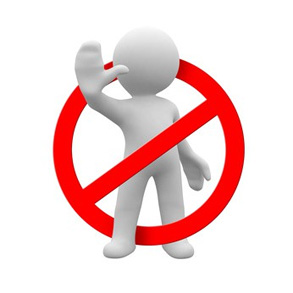 1. Опис існуючих продуктів і послуг. Домашню роботу потрібно робити – але не перестарайтеся! Дуже багато бізнес-плани мають необгрунтовано великий розмір. Якщо потенційний інвестор не «увійде» в тему за перші кілька сторінок, наступні п’ятдесят вже не допоможуть.2. Відомості про «членів управлінської команди», які насправді в неї не входять. Люди або працюють разом з вами і входять в команду, або ні. Будьте обережні з «консультантами» – інвестори часто висловлюють бажання поспілкуватися з ними, тому переконайтеся, що вони в курсі вашого бізнесу. І ще одне: всупереч поширеній думці потенційні інвестори часто спершу читають біографії, а не аналітичну записку, адже вони вкладають гроші в людей, а не в бізнес-плани . Так що постарайтеся охарактеризувати членів своєї команди чесно.3. Фрази типу «відсутність конкуренції», «продукт (послуга), що не має аналогів», «величезний ринок», «простота реалізації». Конкуренція присутня завжди, як і шанси на існування аналогічних продуктів або послуг. «Величезним» ринок може бути лише нетривалий час, а реалізація бізнес-проекту ніколи не буває простою.4. Маркетингові плани, які передбачають, що вашу ідею готовий купити хто завгодно, коли завгодно і за будь-яку ціну. Спирайтеся на реалістичні припущення!5. Роздуті або помилкові біографії засновників, членів ради директорів і т. д. Будьте правдиві!6. Вирази на кшталт: «фінансування обіцяно або обговорюється». Або ви вже домовилися про фінансування (і отримали кошти), або ні. Третього не дано.7. Фінансові прогнози з розбивкою тільки по роках. Зробіть помісячний прогноз для першого року, окремо показавши початкове фінансування і операційні витрати, а потім поквартальну розбивку на 3-5 років. Покажіть, як і коли буде забезпечене повернення вкладених коштів при успіху проекту. Інвесторів цікавить окупність своїх інвестицій, а не ваші доходи. Покажіть, коли вкладені гроші повернуться до них.8. Недостатньо точний аналіз ринку. Якщо ви не можете оцінити ринок у кількісних показниках з точки зору перспектив, замовників, ринкової частки і т. д., значить, ви не до кінця розбираєтеся в ситуації на цьому ринку.9. Приблизні операційні витрати. Якщо ви збираєтеся робити і продавати продукт або послугу самостійно, ви повинні уявляти собі всі витрати – прямі, непрямі, постійні та змінні, а також витрати на аутсорсинг, якщо ви плануєте залучати до роботи інші організації.І нарешті, головний пункт, який у жодному разі не можна включати в бізнес-план.10. Фінансові показники, що утворюють криву у формі хокейної ключки. J подібна крива виторгу, що падає на початку проекту і безмежно росте в майбутньому, виглядає нереалістично і говорить про те, що ви недостатньо добре розумієте особливості конкурентного середовища, ситуацію на ринку і розстановку сил. Якщо ваша бізнес-ідея настільки хороша, хтось напевно спробує скопіювати її. Враховуйте й це! Замовники будуть приходити і йти, конкуренти – з’являтися і зникати, а ваші доходи не будуть рости нескінченно. Це прекрасна мрія, але в житті так не буває!Успіх своєї справи тепер буде залежати тільки від Вас. Тому робіть все можливе для успіху своєї власної справи, адже тільки від цього буде залежати Ваш добробут і добробут Вашої родини!Пропонуємо книжки та публікації з періодичних видань, що більш повно розкривають тему та  допоможуть Вам у досягненні мети.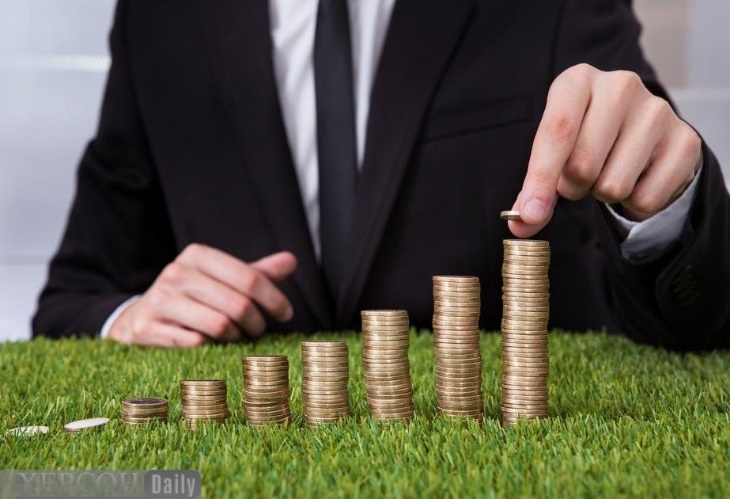 ЯК СТВОРИТИ СВІЙ БІЗНЕСБадзим, О. С. Удосконалення методів розробки фінансової складової бізнес-плану / О. С. Бадзим // Актуальні проблеми економіки. – 2009. – № 12. – С. 79-86.Барнич, Ю. О. Бізнес-план підприємницької виробничої діяльності : навч. посіб. / Ю. О. Барнич ; [відп. ред. Є. П. Брикайло] ; Міністерство освіти і науки, молоді та спорту України, Національний технічний університет України «Київський політехнічний інститут». – 2-е вид., доп. – Київ : НТУУ «КПІ», 2011. – 124 с. Бізнес-планування : навч. посіб. / Н. О. Лисенко [та ін.]. – Бровари : АНФ ГРУП, 2014. – 567 с.Бізнес-планування : навч. посіб. / Т. Г. Васильців [та ін.]. – Київ : Знання, 2013. – 173 с. Бланк, С. Священна книга стартапера : як збудувати успішну компанію / Стів Бланк, Боб Дорф ; пер. з англ. Наталія Валевська. – Київ : Наш формат, 2019. — 511, [1] с. : іл. Вассерман, Н. Дилеми засновника бізнесу : як попередити помилки й уникнути їх під час створення стартапу / 
Ноам Вассерман ; [пер. з англ. А. Клімової]. – Харків : Vivat, 
2017. – 479 с.Ворона, Т. В. Стартап на мільйон : як українці заробляють статки на технологіях / Тімур Ворона. – Харків : Vivat, 2018. — 223 с. : іл.Воротіна, Л. І. Бізнес-планування : методологія, методика, механізм : навч.  посіб. / Л. І. Воротіна, В. Є. Воротін, 
В. П. Чайковська ; Європейський університет. – Київ : Європейський університет, 2010. – 224 с.Гільбо, К. Стартап на $ 100. Як перетворити хобі на бізнес / 
Кріс Гільбо ; пер. з англ. Антоніни Ящук. – Київ : Наш формат, 2018. – 262 с.Грищенко, І. М. Підприємницький бізнес : підруч. для студентів ВНЗ / І. М. Грищенко. – Київ : Грамота, 2016. – 519 с. : іл., табл.Губені, Ю. Е. Сучасні методи у бізнес-плануванні / Ю. Е. Губені, І. І. Костецька // Економіка АПК. – 2011. – № 6. – С. 90-93.Діденко, Є. О. Бізнес-планування та його роль у стратегічному управлінні підприємством / Є. О. Діденко, Б. С. Нянчур // Економіка та держава. – 2016. – № 12. – С. 78-81.Климко, О. Власна справа : навчально-методичний посібник для початківців / Ольга Климко. – Київ : Юніверс, 2001. – 108 с.Коваленко, О. В. Починаємо власну справу / О. В. Коваленко, 
В. В. Голомб. – Запоріжжя : Гельветика, 2017. – 55 с. : іл., табл.Козловський, В. О. Бізнес-планування : навч. посіб. / 
В. О. Козловський, О. Й. Лесько ; Міністерство освіти і науки України, Вінницький національний технічний університет. – Вінниця : УНІВЕРСУМ-Вінниця, 2008. – 240 с.Колесніков, Г. О. Теоретичні основи складання фінансового плану в процесі бізнес-планування : навч. посіб. / Г. О. Колесніков. – Луцьк : Волинський інститут економіки та менеджменту, 2010. – 137 с.Лавров, Є. А. Інформаційні технології бізнес-планування : навч. посіб. / Є. А. Лавров [та ін.]. – Суми : Довкілля, 2007. – 322 с.Македон, В. В. Бізнес-планування : навч. посіб. / В. В. Македон ; Дніпропетровський університет економіки та права. – Київ : Центр учбової літератури, 2016. – 235 с.Олет, Б. 24 кроки до успішного стартапу : дисципліноване підприємництво / Білл Олет ; пер. з англ. Наталія Палій. – Київ : Книголав, 2019. – 286 с. : іл., табл.Падерін, І. Д. Бізнес-планування : навч. посіб. / І. Д. Падерін. – Дніпропетровськ : Свідлер А. Л., 2012. – 136 с.Попрозман, О. І. Планування діяльності підприємства та його узгодженість зі стратегічними цілями і тактичними задачами / 
О. І. Попрозман // Формування ринкових відносин в Україні. – 2013. – № 2. – С. 82-85.Портнягін, Д. Трансформатор : як створити свій бізнес і почати заробляти / Дмитро Портнягін ; пер. з рос. Алла Долгая. – Київ : Форс Україна, 2018. – 304 с.Розвиток підприємництва в Україні: теорія, методологія та практика / [Причепа І. В. та ін.] ; під ред. О. О. Непочатенко ; Уманський національний університет садівництва, Факультет економіки і підприємства. – Умань : Сочінський М. М., 2017. – 243 с.Розін, М. Успіх без стратегії. Як припинити планувати і почати робити бізнес / Марк Розін ; [пер. з рос. О. Кожушко]. – [Харків] : Фабула : [Ранок], [2018]. – 344 с.Савіна, Н. Б. Підприємництво і бізнес-планування : навч. посіб. / Н. Б. Савіна, А. М. Костюкевич. – Рівне : НУВГП, 2011. – 191 с.Стартап по-украински: 10 шагов к успеху : [лучшие советы из лекций преподавателей StartupUkraine] / Образовательный центр для предпринимателей «StartupUkraine» ; [текст Л. Колб]. – Киев : СТ-Друк, 2016. – 169 с.Теоретичні та практичні аспекти розвитку підприємництва в Україні / [Ігнатишин М. В. та ін.] ; під ред. О. О. Непочатенко ; Уманський національний університет садівництва, Факультет економіки і підприємництва. – Умань : Сочінський, 2017. – 258 с.Тіль, П. Від нуля до одиниці : нотатки про стартапи, або як створити майбутнє / Пітер Тіль ; упоряд. Блейк Мастерс ; пер. з англ. Романа Обухіва. – 2-ге вид. – Київ : Наш формат, 2016. – 224 с.Функціональне моделювання процесів бізнес-планування і проектів : навч. посіб. / В. Т. Голубятніков [та ін.] ; за заг. ред. 
В. Т. Голубятнікова. – Львів : ЛРІДУ НАДУ, 2009. – 264 с.Череп, А. В. Стратегічне планування і управління : навч. посіб. / А. В. Череп, А. В. Сучков. – Київ : Кондор, 2011. – 334 с.Ясинський, В. В. Бізнес-планування: теорія і практика : навч. посіб. для вузів / В. В. Ясинський, О. О. Гайдей. – Київ : Каравела, 2004. – 232 с.РОЗВИТОК МАЛОГО БІЗНЕСУБіломістний, О. М. Особливості кредитування малого бізнесу в зарубіжних країнах / О. М. Біломістний // Регіональна економіка. – 2013. – № 1. – С. 171-177.Бондарчук, М. Ю. Вплив державної підтримки сімейного бізнесу на розвитку малого підприємництва / М. Ю. Бондарчук // Формування ринкових відносин в Україні. – 2013. – № 7-8. – 
С. 40-44 : табл.Варналій, З. С. Мале підприємництво : основи теорії і практики : [монографія] / З. С. Варналій. – Київ : Знання, 2008. – 303 с.Водянка, Л. Д. Планування та контроль у підприємницькій діяльності : навч.-метод. посіб. / Л. Д. Водянка, В. А. Никифорак ; Міністерство освіти і науки України, Чернівецький національний університетт ім. Ю. Федьковича. – Чернівці : Рута, 2018. – 199 с. : іл., табл.Ворона, П. В. Державна підтримка малого і середнього бізнесу як стимулювання розвитку регіонів : (зарубіжний досвід) / 
П. В. Ворона // Економіка та держава. – 2010. – № 6. – С. 80-82.Ганущак-Єфіменко, Л. М. Перспективи розвитку малого та середнього бізнесу на основі інтеграційної взаємодії / 
Л. М. Ганущак-Єфіменко // Формування ринкових відносин в Україні. – 2013. – № 4. – С. 32-36 : табл.Говорушко, Т. А. Малий бізнес : навч. посіб. / Т. А. Говорушко, 
О. І. Тимченко ; Міністерство освіти і науки України ; Національний університет харчових технологій. – Київ : Центр навчальної літератури, 2006. – 194 с.Гоголь, Т. А. Обліково-аналітичне забезпечення управління підприємств малого бізнесу / Г. Т. Анатоліївна. – Чернігів : Лозовий В. М., 2014. – 383 с.Грицино, О. М. Фінансові аспекти організації малого бізнесу в Україні / О. М. Грицино // Економіка та держава. – 2011. – № 7. – С. 24-25 : табл.Гусєв, Ю. В. Організаційно-економічне обгрунтування використання франчайзингу як засобу розвитку малого бізнесу у регіоні / Ю. В. Гусєв // Економіка та держава : міжнародний науково-практичний журнал. – 2015. – № 11. – С. 71-75 : табл.Донець, Л. І. Основи підприємництва : навч. посіб. для вузів / 
Л. І. Донець, Н. Г. Романенко. – Київ : Центр навчальної літератури, 2006. – 315 с.Дробязко, С. І. Облік та оподаткування підприємств малого бізнесу : навч. посіб. для ВНЗ / С. І. Дробязко, Т. М. Козир, 
С. Б. Холод ; за заг. ред. П. Й. Атамаса. – Київ : Центр учбової літератури, 2012. – 414 с.Зайченко, К. С. Роль держави в діяльності малого інноваційно-активного бізнесу : зарубіжний досвід та вітчизняні реалії / 
К. С. Зайченко // Економіка та держава : міжнародний науково-практичний журнал. – 2016. – № 10. – С. 90-94 : граф., табл.Заславська, К. А. Менеджмент підприємств малого бізнесу : навч. посіб. / Заславська К. А. ; Міністерство освіти і науки, молоді та спорту України, Харківський національно економічний університет. – Харків : ХНЕУ, 2011. – 199 с.Іванілов, О. С. Економіка підприємства : підручник для ВНЗ / 
О. С. Іванілов. – Київ : Центр учбової літератури, 2011. – 727 с.Іванюта, С. М. Підприємництво та бізнес-культура : навч. посіб. для вузів / С. М. Іванюта, В. Ф. Іванюта. – Київ : Центр учбової літератури, 2007. – 288 с.Кібік, О. М. Теорія бізнесу : навч. посіб. / О. М. Кібік, К. В. Белоус ; Міністерство освіти і науки, молоді та спорту України ; Національний університет «Одеська юридична академія». – Київ : Алерта, 2012. – 256 с.Кийосаки, Р. Бизнес XXI века / Роберт Кийосаки, Джон Флеминг, Ким Кийосаки ; [пер. с англ. С. Э. Борич]. – Минск : Попурри, 
2013. – 192 с.Ковалик, О. А. Проблеми ведення малого бізнесу у сфері туризму / О. А. Ковалик // Економіка. Фінанси. Право : щомісячний інформаційно-аналітичний журнал. - 2018. - № 8. - С. 38-40 : табл.Комаха, О. О. Проблеми регулювання розвитку малого та середнього бізнесу : досвід Японії та уроки для України /О. О. Комаха // Формування ринкових відносин в Україні. – 
2012. – № 5. – С. 36-39 : табл.Крисак, А. О. Проблеми та перспективи розвитку малого бізнесу в Україні / А. О. Крисак, О. С. Мусятовська // Економіка та держава : міжнародний науково-практичний журнал. – 2018. – № 12. – 
С. 68-73 : табл.Кристиняк, М. Б. Малий бізнес та мале підприємництво як важливий фактор розвитку національної економіки / 
М. Б. Кристиняк // Формування ринкових відносин в Україні. – 2014. – № 11. – С. 21-26 : табл., схем.Кузяків О. 20 років економічної інтеграції очима бізнесу // Дзеркало тижня : інформаційно-аналітичний тижневик. – 2018. – 3-16 березня (№ 8/9). – С. 1, 9.Левін, В. І. Інституційне середовище реалізації реформ у сфері оподаткування малого та середнього бізнесу / В. І. Левін // Формування ринкових відносин в Україні. – 2014. – № 3. – 
С. 35-38.Мацелюх, Н. П. Розвиток форм і методів кредитування малого та середнього бізнесу / Н. П. Мацелюх, О. М. Унинець // Економічний часопис-ХХI. – 2013. – № 9-10. – С. 38-41.Мадзігон, В. М. Підприємництво : причини виникнення і форми існування, підготовка молоді до підприємницької діяльності / 
В. М. Мадзігон, М. В. Мачевський // Актуальні проблеми економіки. – 2010. – № 7. – С. 3-12.Мєнялова, Г. Є. Малий бізнес і підприємництво : характеристики та місце в економіці України / Г. Є. Мєнялова // Формування ринкових відносин в Україні. – 2014. – № 5. – С. 149-154 : табл., схем.Мельников, А. М. Основи організації бізнесу : навч. посіб. / 
А. М. Мельников, О. А. Коваленко, Н. Б. Пундяк. – Київ : Центр учбової літератури, 2016. – 196 с.Олофінський, О. О. Малий бізнес як сучасний механізм розв'язання соціально-економічних проблем в Україні / 
О. О. Олофінський // Формування ринкових відносин в Україні. – 2011. – № 2. – С. 22-27.Орлова, В. О. Розвиток малого бізнесу : сучасні реалії та нові напрями державної політики / В. О. Орлова // Економічний часопис-ХХI. – 2013. – № 5-6. – С. 18-21.Основи бізнесу. Практичний курс : збірник вправ, задач, тестів та ситуаційних завдань : навч. посіб. / В. Р. Кучеренко [та ін.] ; за ред. В. Р. Кучеренка. – Київ : Центр учбової літератури, 2016 – 175 с.Падалко, Я. В. Успішний бізнес : навч. посіб. з англійської мови для ВНЗ / Я. В. Падалко ; Міністерство освіти і науки України ; Київський національний лінгвістичний університет. – Київ : Видавничий центр КНЛУ, 2011. – 345 с.Підприємництво в сучасних умовах розвитку України : наук.-практ. посіб. / Д. А. Антонюк, Л. М. Бухаріна, О. А. Онищенко, 
В. О. Шишкін ; Міністерство освіти і науки України, Запорізький національний університет. – Запоріжжя : Запорізький національний університет, 2018. – 409 с. : іл., табл.Проданова, Л. В. Мотиваційний механізм розвитку підприємницької діяльності в економіці України / Л. В. Проданова, О. В. Котляревський ; Міністерство освіти і науки України, Черкаський державний технологічний університет. – Черкаси : Пономаренко, 2018. – 238 с.Розвиток підприємницької діяльності в контексті інтеграції України в світове господарство та інформатизації основних напрямів поступу / [В. О. Скомаровський та ін.] ; за наук. 
ред. Н. О. Лисенко. – Умань : Сочінський М. М., 2017. – 217 с. : іл.Салыкова, Л. Н. Стратегии и навыки ведения малого и среднего бизнеса / Л. Н. Салыкова, А. Н. Мамырбаев // Актуальні проблеми економіки. – 2014. – № 7. – С. 35-41 : табл.Синоверський, Р. Л. Кредитування малого та середнього бізнесу : проблеми та перспективи / Р. Л. Синоверський // Економіка та держава. – 2016. – № 9. – С. 72-76 : табл.Труш, Ю. Л. Стан та проблеми розвитку підприємницької діяльності в секторі малого бізнесу України / Ю. Л. Труш, 
А. М. Дерев'янко // Формування ринкових відносин в Україні. – 2016. – № 5. – С. 22-26 : табл., схем.Фастовець, А. А. Фінанси малого бізнесу : навч. посіб. / 
А. А. Фастовець, І. В. Фисун ; Міністерство освіти і науки України ; Вищий навчальний заклад Укоопспілки «Полтавський університет економіки і торгівлі». – Київ : Кондор, 2013. – 297 с.Фінансове забезпечення розвитку суб’єктів підприємництва реального сектору економіки / [Шишкіна О. В. та ін.] ; за заг. ред. Ільчука Валерія Петровича ; Міністерство освіти і науки України, Чернігівський національний технологічний університет. – 
Чернігів : ЧНТУ, 2017. — 271 с. : іл., табл.Фінансово-управлінські аспекти інноваційно-інвестиційного розвитку підприємництва в національній економіці / [В. П. Синчак та ін.] ; наук. ред. Синчак В. П. – Хмельницьк : Хмельницький університет управління та права, 2017. – 372 с. : іл., табл.Уманець, Т. В. Управління стійкістю функціонування підприємств малого бізнесу : методичні та практичні аспекти / 
Т. В. Уманець, О. В. Дарієнко. – Донецьк : ВІК, 2012. – 293 с.Управління розвитком суб’єктів підприємництва: механізми, реалії, перспективи / [В. Г. Бикова та ін.] ; за заг. ред. Т. В. Гринько ; Міністерство освіти і науки України, Дніпровський національний університет ім. О. Гончара. – Дніпро : Біла К. О., 2018. – 443 с. : іл., табл.Черніна, О. В. Розвиток малого і середнього бізнесу в умовах європейської інтеграції : досвід Республіки Польща /О. В. Черніна // Зовнішня торгівля : право та економіка. – 2010. – № 6. – С. 52-57.Чечетова-Терашвілі, Т. М.Теорія і практика розвитку малого та середнього підприємництва в Україні / Т. М. Чечетова-Терашвілі. – Харків : Лібуркін Л. М., 2017. – 324 с.Шкода, М. С. Організація регуляторної політики ведення бізнесу / М. С. Шкода // Формування ринкових відносин в Україні. – 2016. – № 10. – С. 18-21. Шлійко, А. В. Економіка підприємництва на ринку товарів і послуг : навч. посіб. для ВНЗ / А.В. Шлійко. – Київ : Центр учбової літератури, 2018. – 376 с.ПРАВОВЕ РЕГУЛЮВАННЯ ПІДПРИЄМНИЦЬКОЇ ДІЯЛЬНОСТІАксьонов, І. Правові аспекти підприємництва / І. Аксьонов, 
О. Купченко ; [відп. ред. О.Олійник]. – [Київ] : Українська консалтингова мережа, [Б. р.]. – 68 с.Аналіз правового регулювання діяльності інноваційних структур, підтримки малого та середнього підприємництва в Україні (регіональний аспект) / [Глібко С. В. та ін.] ; за ред. С. В. Глібка ; НАПрН України, НДІ правового забезпечення інноваційного розвитку НАПрН України. – Харків : Право, 2018. – 94 с.Лисенко, С. О.Теорія адміністративно-правового забезпечення інформаційної безпеки підприємництва / С. О. Лисенко ; за заг. ред. А. М. Подоляки. – Київ : Персонал, 2017. – 403 с. : іл., табл.Лисенко, С. С. Адміністративно-правове регулювання підприємницької діяльності у сфері торгівлі / С. С. Лисенко ; за заг. ред. Дурнова Євгена Сергійовича. – Київ : Гельветика, 2018. – 
175 с.Мороз С. 2019-рік податків чи рік поборів? До чого готуватися бізнесу? / С. Мороз // Юридична газета. – 2018. – 27 листопада 
(№ 48). – С. 18.Похиленко, І. Про співвідношення термінів «суб’єкти малого підприємництва», «мале підприємство», «малий підприємець» і «малий бізнес» // Підприємництво, господарство і право : науково-практичний, господарсько-правовий журнал / Ін-т приватного права і підпр-ва АПрН України та інш. – Київ, 2010. – № 5 (173). – С. 12-15.Рибницький, Г. В. Правове регулювання управління підприємницькою діяльністю в Україні : теорія та практика / 
Г. В. Рибницький. – Харків : Діса плюс, 2016. – 460 с.Хомко, Л. В. Правове регулювання підприємницької діяльності : навч. посіб. / Л. В. Хомко, Х. Ю. Кульгавець. – Львів : ЛьвДУВС, 2016. – 423 с.Юридична відповідальність у підприємництві : навч. посіб. / 
[Ю. І. Крегул та ін.] ; за ред. Ю. І. Крегула ; Київський національний торгово-економічний університет. – Київ : Київський національний торговельно-економічний університет, 2017. – 315 с.ІНТЕРНЕТ РЕСУРСИ  ЗМІСТУпорядники Орел Л. В.Редагування Ковальчук Л. І., Трубайчук О. М.Телефон для довідок 486-01-46e-mail bibliograf01@ukr.nethttp://biznesua.com.uahttps://vlasnasprava.uahttp://dovidka.biz.uahttp://chp.com.ua/http://ubr.uaБізнес-UA Новини українського бізнесуДовідник цікавих фактів та корисних знаньЧастный предприниматель  (Портал підприємців України)УБР (Український бізнес ресурс)Передмова…………………………………………………………3Як створити свій бізнес……………………………………..........7Розвиток малого бізнесу……………………………………….....11Правове регулювання підприємницької діяльності………….....17Інтернет ресурси……………………………………………….....19